SANJEEV 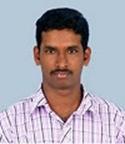 Email Id: sanjeev-397736@gulfjobseeker.com APPLYING FOR THE POST OF ACCOUNTANT/DOCUMENT CONTROLLERCareer Objective:To pursue a career in management utilizing skills especially in Finance and Accountingservices.Work experienceFrom 2018 to 2020: Designation: Accounts Assistant/Document controllerRoles & ResponsibilitiesPreparing Invoices for local and International market (Both in focus & Excel)Preparing all export LC documents & Cash against documents for bank submissionPosting purchase entries in focus software (ie, material purchased from local and International market)Posting expenses of company in focus softwareManaging Petty cashEnsure all payments to suppliers, staff and other external partiesCheck monthly Bank reconciliation statement, resolved any differences in timely manner.Reconcile account payable transaction.Assisting Accounts Manager for preparing monthly VAT & Audit purposes.Assisting Logistics manager for preparing the below documents:Preparing Duty paid & Duty unpaid documents (ie, Invoice , packing list & Delivery Advise) for customs clearance purpose.Preparing Internal transfer documents (ie, Invoice, Packing list & TOO) for transferring material inside Free ZonePreparing all necessary documents for material exporting to international customers and arrange COO from Dubai Chamber of commerce if necessary.Arrange BOE for material collecting from Freezone and outside Freezone.From 2015 to 2018: Shree Shiva Engineering Constructions India Pvt LTD,Chennai,IndiaDesignation: Accounts AssistantRoles & ResponsibilitiesBooks KeepingCash maintenanceBank reconciliation statementHandling Bank TransactionComputing Employee Net SalaryFrom 2013 to 2014: Hari Associates at Karunagapally, Kerala,IndiaDesignation: Accounts AssistantRoles & ResponsibilitiesRecord maintaining/File maintainingBank Reconciliation statementOther clerical ActivitiesEducationSoftware SkillsM S OFFICE 2014 o TALLY ERP 9o  FOCUS.Skill EnhancementTally training in S.kumar’s centre for Accounting,Alappuzha ,kerala (1.5 years)GST Training in A.John MorrisAchievementsControlling Branch Accounts.Personal DetailsDate of BirthNationalitySexMaritial statusLanguages Known: 22nd June 1988: Indian: Male: Single: English,Malayalam,Hindi,TamilDeclarationI here by declare that all the information given above true and correct to the best of my knowledge and belief. If given an opportunity, I will work to the most satisfaction of my superiors and assure that I will become an asset to the organization.SANJEEV Sl.NoCourseUniversityYear of Passing Out01.SSLCKerala Board200502.Higher SecondaryKerala Higher secondary Board200703.B.ComKerala University201004.M.ComMadurai Kamraj University,TamilNaduDoing